Разноцветная неделя в начальной школе С 25 по 29 сентября 2017 года прошло  традиционное мероприятие  в начальной школе «Разноцветная неделя». Эта необычная  неделя  который год радует нас творческими работами детей по разным направлениям творчества.   В этот раз мы побывали в «Разноцветном  городе».  Символами «Разноцветной недели» стали  Октябрьский проспект, Наташинский парк, Гимназия, Спортивный стадион , Дворец  культуры. Каждый день  гимназисты начальной школы все вместе дружно отправлялись в «путешествие» , взяв с собой  задумку, идею и творческий потенциал.Понедельник. Первый день.  «Красный»  Открытие  «Разноцветной недели»Глашатаи приветствовали детей в «Разноцветном городе»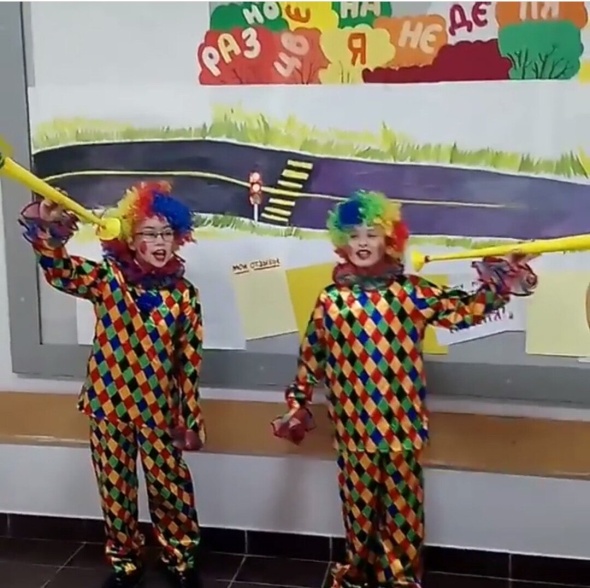 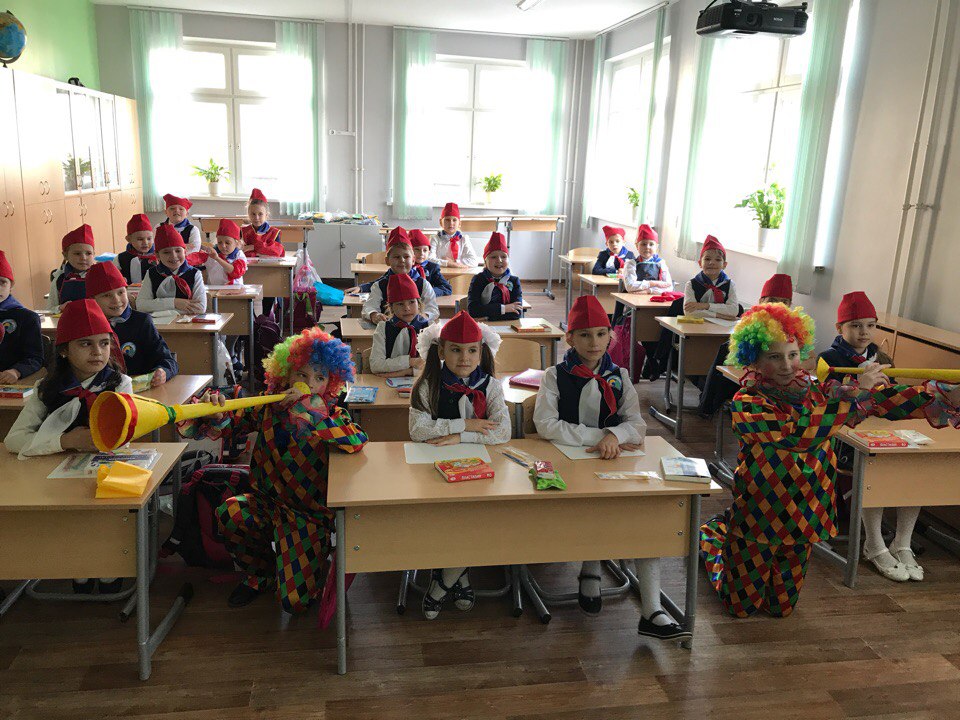 Затем, дети отправились на Октябрьский  проспект, изучать ПДДЭтот день  посвящен   Правилам Дорожного Движения. 1-е классы провели  занятие на магнитной доске по ПДД«Знаем правила дорожного движения»2-е и 3-и классы  нарисовали рисунки по теме «Дорога глазами ребенка»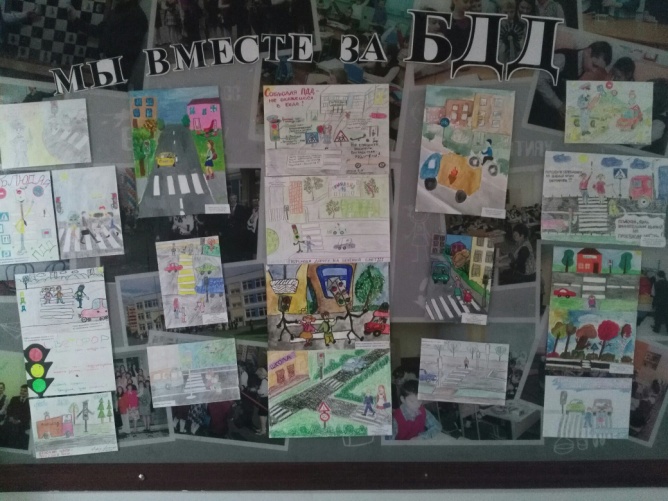 4-е классы  подготовили  кроссворды по ПДДВ конце первого дня на проспекте  города   появились необычные светофоры, которые все загорелись зеленым светом- открывая путь «Разноцветной неделе»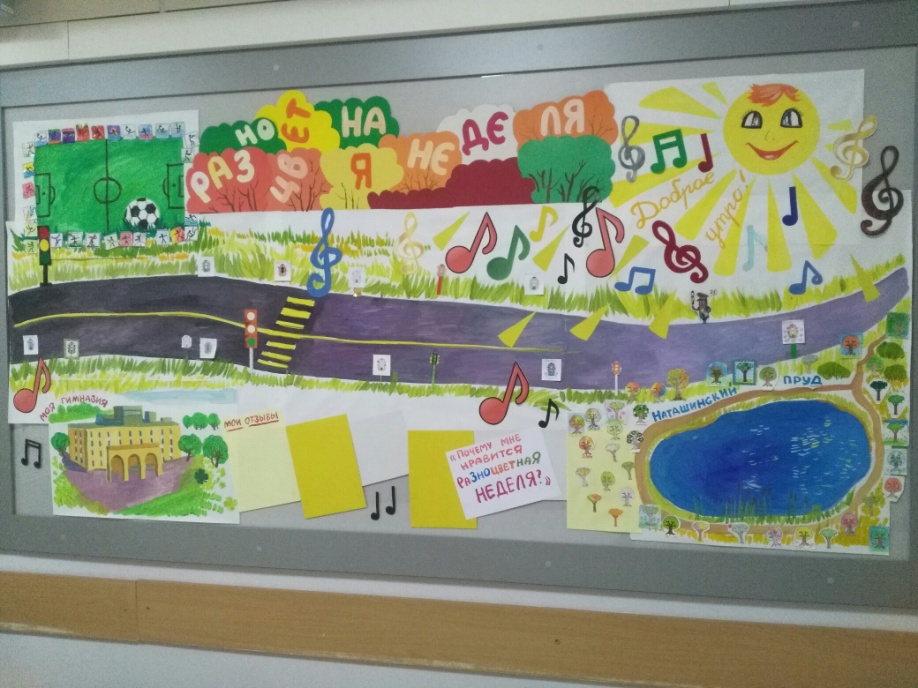 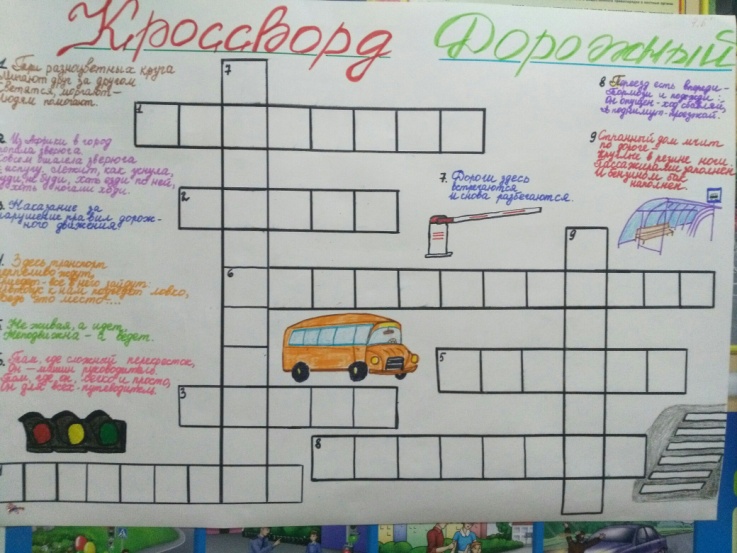 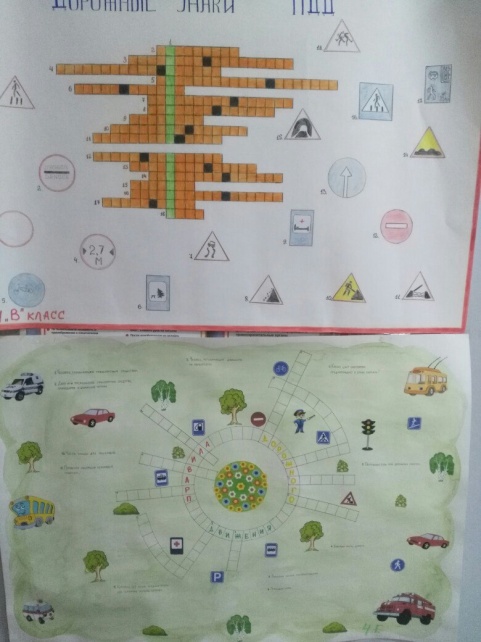 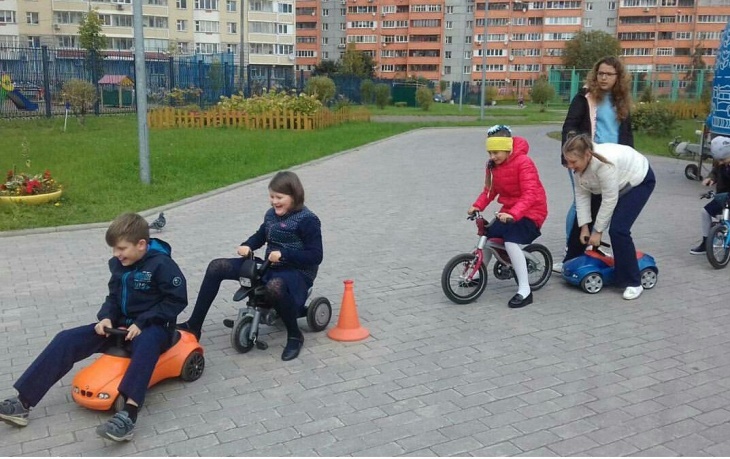 Вторник.  2й день. День природы, «Синий»В этот день дети гуляли по Наташинскому  парку, любовались природой и окружающим миром.1-е и 2-е классы изготавливали поделки  «Мир, в котором мы живем»3-и классы удивили нас картинами, выполненными в  разной технике по теме «Мир, в котором мы живем»4-е классы – поделки, изображающие животных, деревья, птиц.Символ - дерево, которое каждый класс «посадил» в нашем «Разноцветном городе» на стенде в конце дня.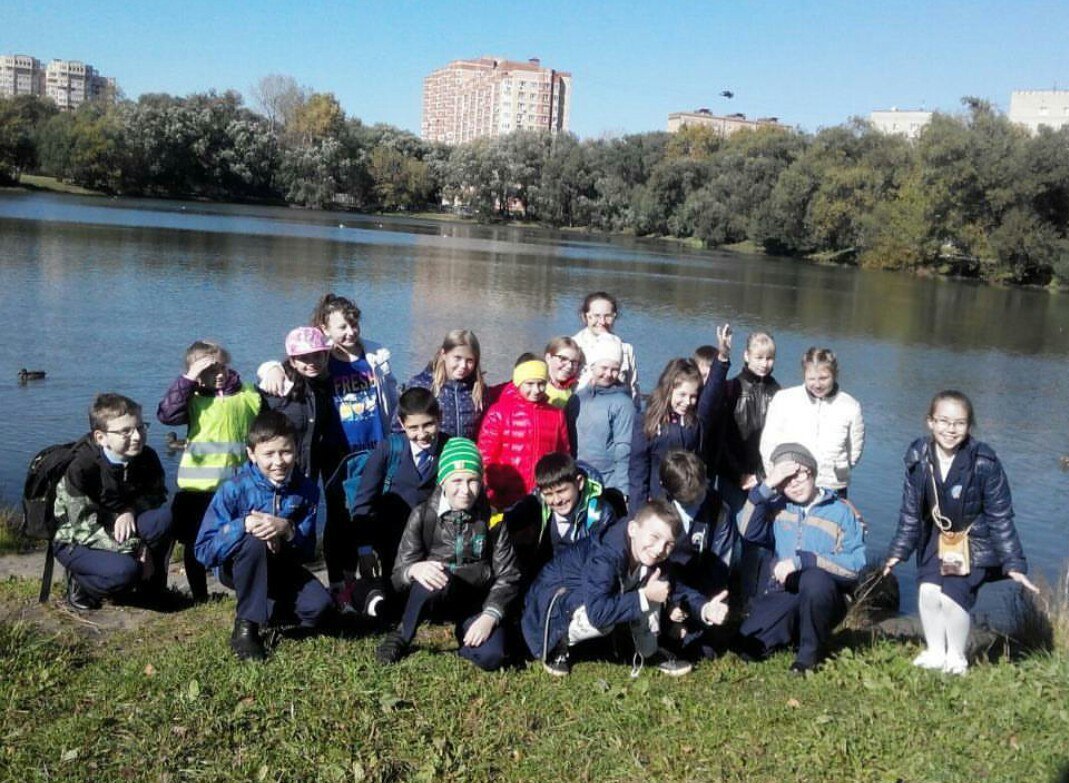  Среда. Третий день. День спорта.«Желто-оранжевый»«Все на стадион!», «Спорт-это сила!»,  «Танцуй как я!» - это лозунги Дня спорта. Все классы на переменах  участвовали в праздничном флеш мобе, повторяя движения за школьной командой черлидеров.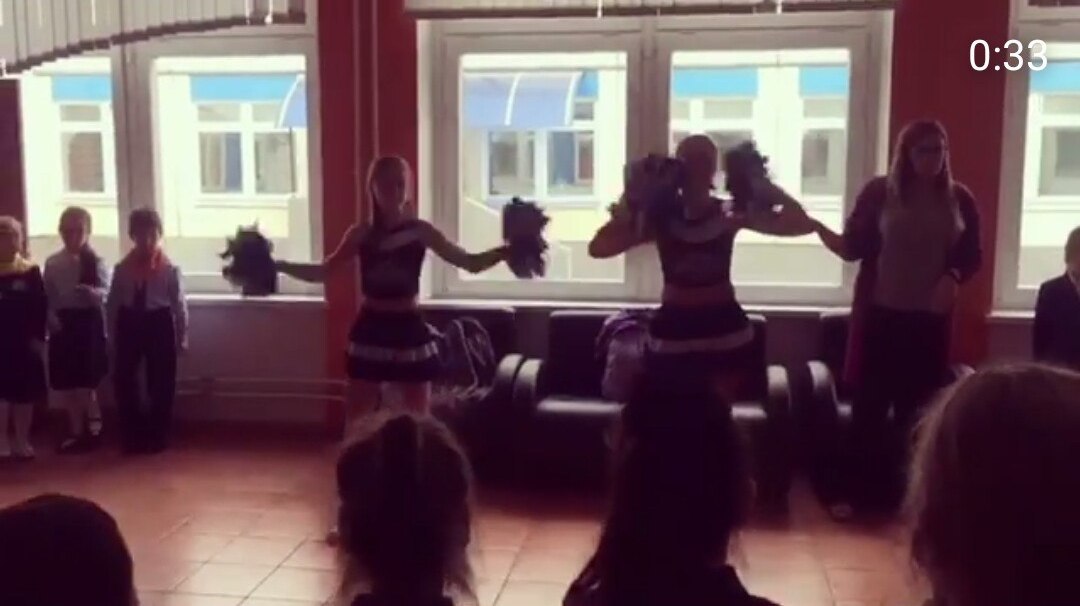 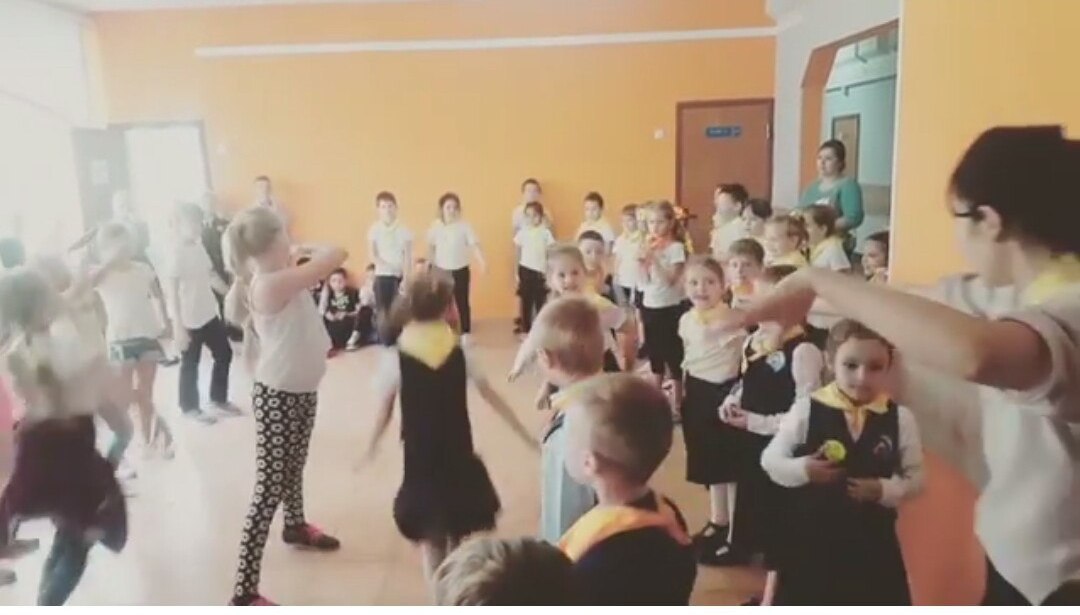  Символ дня- эмблемы разных видов спорта , прикрепленные на «Разноцветном стадионе». Четверг. 4 день – День экологии. «Зеленый»Вместе с классными руководителями  все классы прошли по экологической тропе вокруг  гимназии. Дети познакомились с названиями цветов, деревьев, кустарников на участке. Солнечные лучики, пернатые друзья, клевер луговой, оригами – итог четвертого дня.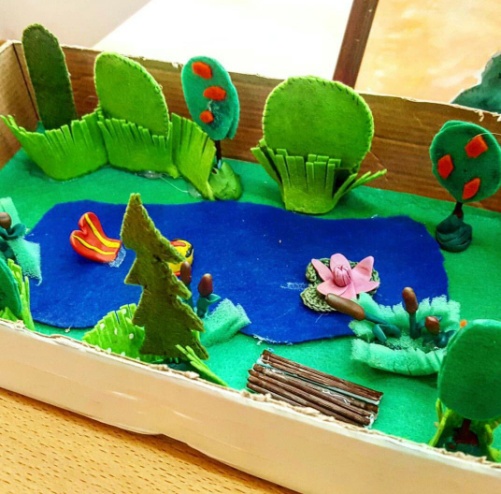 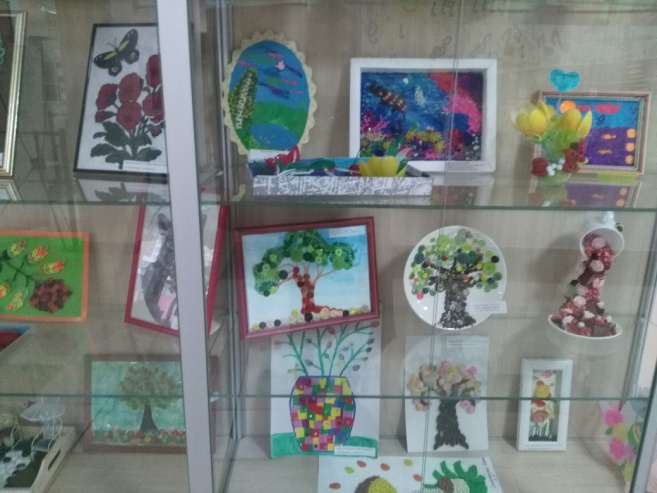 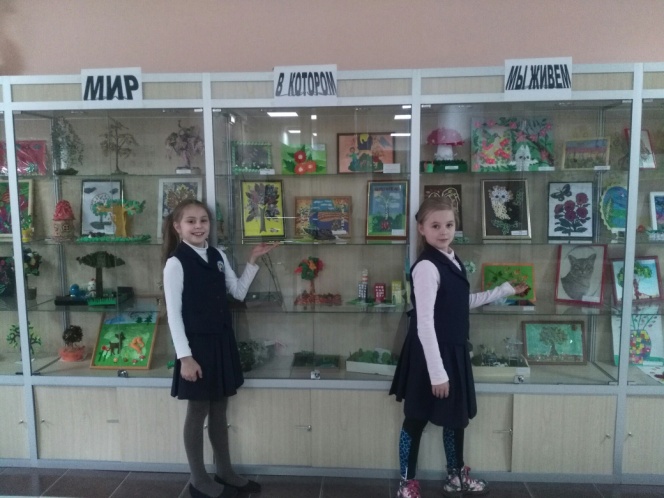 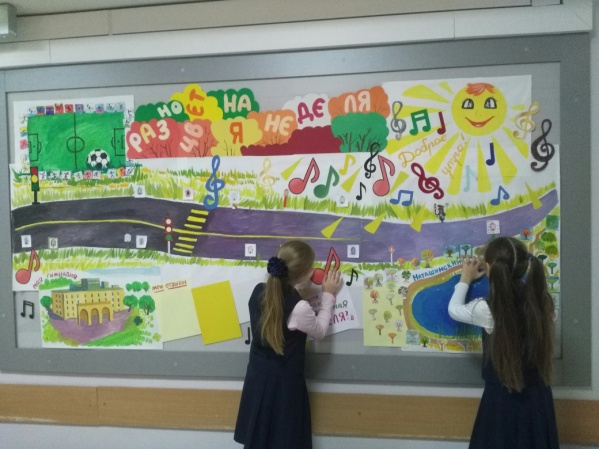  	Пятница. Пятый день. День Искусства. «Разноцветный день»Дом Творчества и искусства открыл свои двери для малышей.Спектакль «Малыш и Карлсон»  порадовал маленьких зрителей начальной школы и принес массу радостных минут в заключение «Разноцветной недели»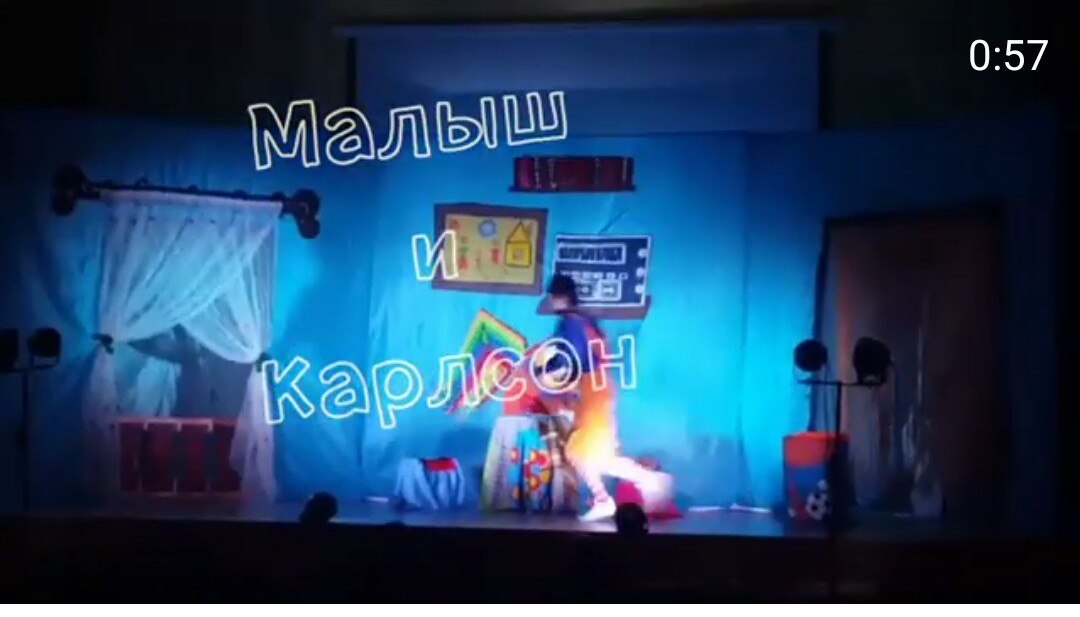 На переменах проходил конкурс «Пой вместе с нами»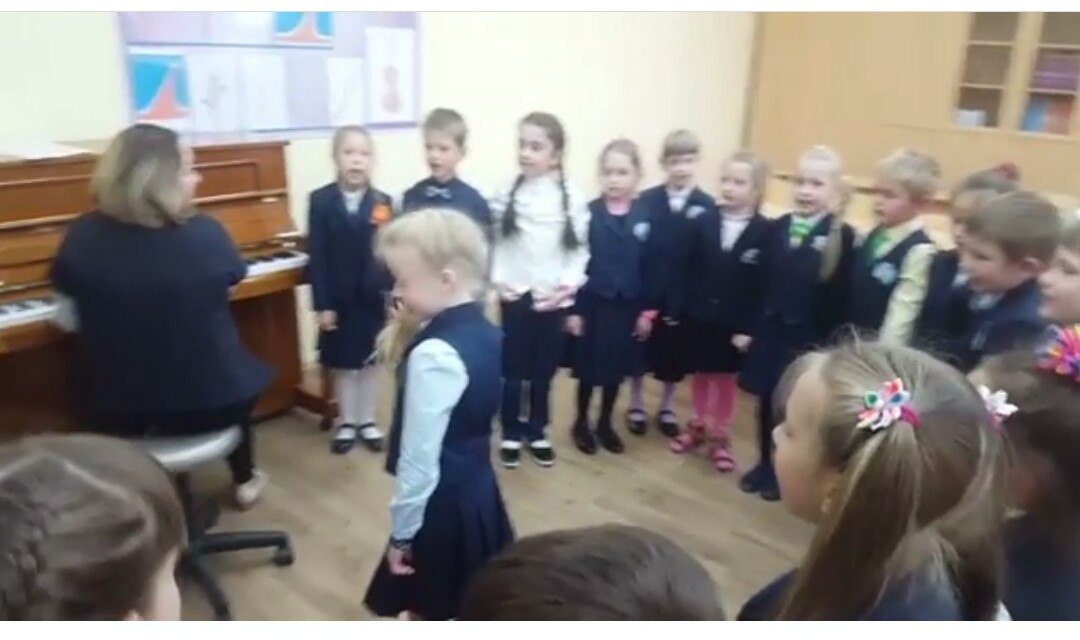 Символ дня - скрипичный ключ и нотки - украсили праздничный стенд «Разноцветный город»Все творческие работы были  отмечены  жюри, в которую входили старшеклассники из Совета обучающихся. Дети, принявшие активное участие  в «Разноцветной неделе», были награждены дипломами. 